  	HOLLOWELL & TEETON PARISH COUNCIL 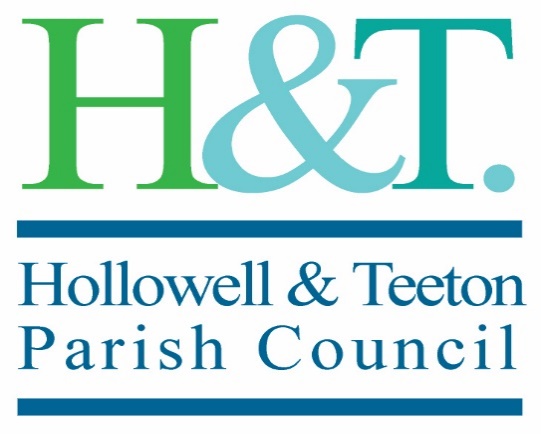 	Gillian Greaves (Clerk)	Tel: 07771980598	12 Berry Lane 	Wootton 	NN4 6JX 	Email:pc-clerk@hollowellandteeton.org.uk	Web: www.hollowellandteeton.org.ukWest Northamptonshire Council Public Spaces Protection Order (Dog Control and Prohibition of Smoking in Public Places) 2022 West Northamptonshire Council ("the Council") makes the following Public Spaces Protection Order under section 59 of the Anti-Social Behaviour, Crime and Policing Act 2014 ("the Act").The land described in this Order and outlined in blue on the plan at Appendix 1, which is described in greater detail at Appendices 2 and 3 and which includes the land described on the plan at Appendix 4, being land in the administrative area of the Council to which the public or any section of the public have access, on payment or otherwise, as right or by virtue of express or implied permission, is land to which the Act applies and will be protected by this Order.The Order may be cited as the West Northamptonshire Council Public Spaces Protection Order (Dog Control and Prohibition of Smoking in Public Places) 2022. Articles1. If a dog defecates at any time on land to which this Order applies, any person who isin control of the dog at the time must remove the faeces from the land forthwith unless;(i) there is a reasonable excuse for failing to do so; or(ii) the owner, occupier or other person or authority having control of the land hasconsented (generally or specifically) to the failure to do so.H & T P C does NOT consent to the failure to do so in regard to Hollowell Pocket Park2. All persons in control of a dog on land to which this Order applies must have with theman appropriate means to pick up dog faeces deposited by that dog unless;(i) there is a reasonable excuse for failing to do so; or(ii)the owner, occupier or other person or authority having control of the landhas consented (generally or specifically) to the failure to do so.H & T P C does NOT consent to the failure to do so in regard to Hollowell Pocket ParkThe obligation is complied with if, after a request from an Authorised Person, the person in control of the dog produces an appropriate means to pick up dog faeces. 3. All persons in control of a dog must not take it onto or keep it on any of the followingland, irrespective of whether it is enclosed or fenced on all sides or not or whether thedog is kept on a lead;(a) Children’s play areas which are designated and marked for children’s play,(b) Any Educational Institution, when open and in use by pupils.(c) Skateparks,(d) Tennis Courts,(e) Multi-use games areas (MUGA) and(f) Bowling greensUnless; (i) there is a reasonable excuse for doing so; or(ii) the owner, occupier or other person or authority having control of the land hasconsented (generally or specifically) to doing so.H & T P C does consent to doing so in regard to Hollowell Pocket Park4. All persons in control of a dog must ensure that it is kept on a lead at all times whilst itis on the following land, irrespective of whether it is enclosed or otherwise fenced onall sides or not;(a) Cemeteries,(b) Burial sites,(c) Graveyards,(d) Memorial gardens,(e) Allotments,(f) Car parks and other off-street parking places,(g) Sports grounds, fields and pitches, when in use for authorised sporting activity,(h) Land at Daventry Country Park as detailed on the plan at Appendix 4.(i) Any land within 50 metres of any entrance or exit of an Educational Institution,when open and in use by pupils.unless(i) there is a reasonable excuse for failing to do so or(ii) the owner, occupier or other person or authority having control of the land hasconsented (generally or specifically) to the failure to do so.H & T P C does consent to the failure to do so in regard to Hollowell Pocket Park5. All persons in control of a dog on land to which this Order applies must comply with adirection given to them by an Authorised Person to put and keep the dog on a leadunless;(i) there is a reasonable excuse for failing to do so or(ii) the owner, occupier or other person or authority having control of the land hasconsented (generally or specifically) to the failure to do so.H & T P C does NOT consent to the failure to do so in regard to Hollowell Pocket ParkAn Authorised Person may only give a direction under this Order if such restraint is reasonably necessary to prevent a nuisance or behaviour by the dog that is likely to cause annoyance or disturbance to any other person, or to a bird or another animal.6. A person in charge of multiple dogs is not permitted to walk more than 4 dogs at anyone time on land to which this Order applies unless(i) there is a reasonable excuse for doing so; or(ii) the owner, occupier or other person or authority having control of the land hasconsented (generally or specifically) to doing so.H & T P C does NOT consent to the failure to do so in regard to Hollowell Pocket Park7. All persons are prohibited from smoking tobacco, tobacco related products,smokeless tobacco products including electronic cigarettes, herbal cigarettes or anyillegal substances within the boundaries of the following land and whether it isenclosed or otherwise fenced on all sides or not;(a) Children’s play areas which are designated and marked for children’s play,(b) Any land within 50 metres of any entrance or exit of an Educational Institution,when open and in use by pupils.(c) Skateparks,(d) Tennis Courts,(e) Multi-use games areas (MUGAs) and(f) Bowling greensDecision on Consent or Failure to comply with Articles 1,2,3,4,5 & 6 in regard to Hollowell Pocket Park made by H & T P C at meeting on Wed 16 November 2022 Minute Reference Item 22/140